Рабочая группа АТК Кизилюртовского района встретилась с бывшим осужденным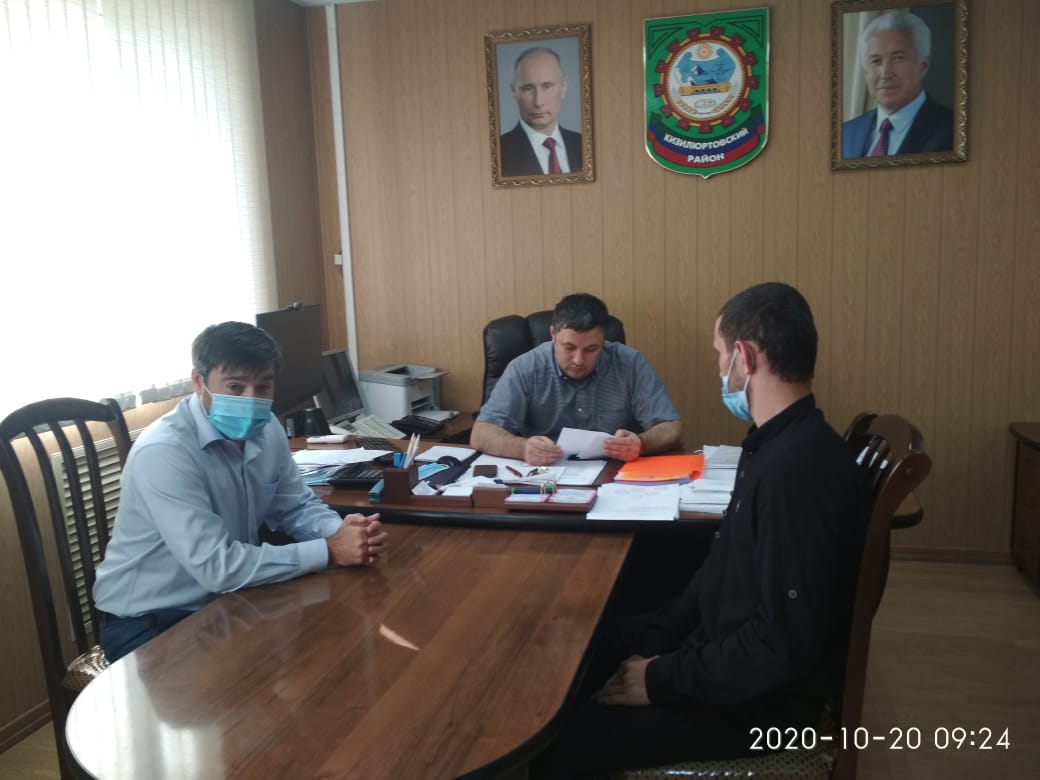 20 октября рабочая группа  Антитеррористической комиссии  администрации Кизилюртовского района в составе заместителя главы администрации  района  Магомедтагира Тагирова и ведущего специалиста отдела АТК Расула Мусаева пригласила в администрацию района жителя муниципального района.Как сообщили в отделе АТК, согласно поступившей в аппарат АТК в РД информации 27 августа из Исправительной колонии №3 УФСИН России по Алтайскому краю, освободился гр. Магомедов Д., уроженец селения Комсомольское, проживающий  в селе Нечаевка, осужденный за причастность к террористической деятельности (ст.208 УК РФ).В этой связи были приняты меры профилактического характера. Магомедтагир Тагиров и Расул Мусаев побеседовали с гражданином Магомедовым. Во время беседы  были затронуты  вопросы трудоустройства, и социальной адаптации к мирной жизни. Уточнено место его регистрации и фактическое проживание.Диалог происходил в спокойной и доверительной обстановке. Как выяснилось из разговора, бывший осужденный вернулся к обычной жизни, занимается небольшим сельским хозяйством.